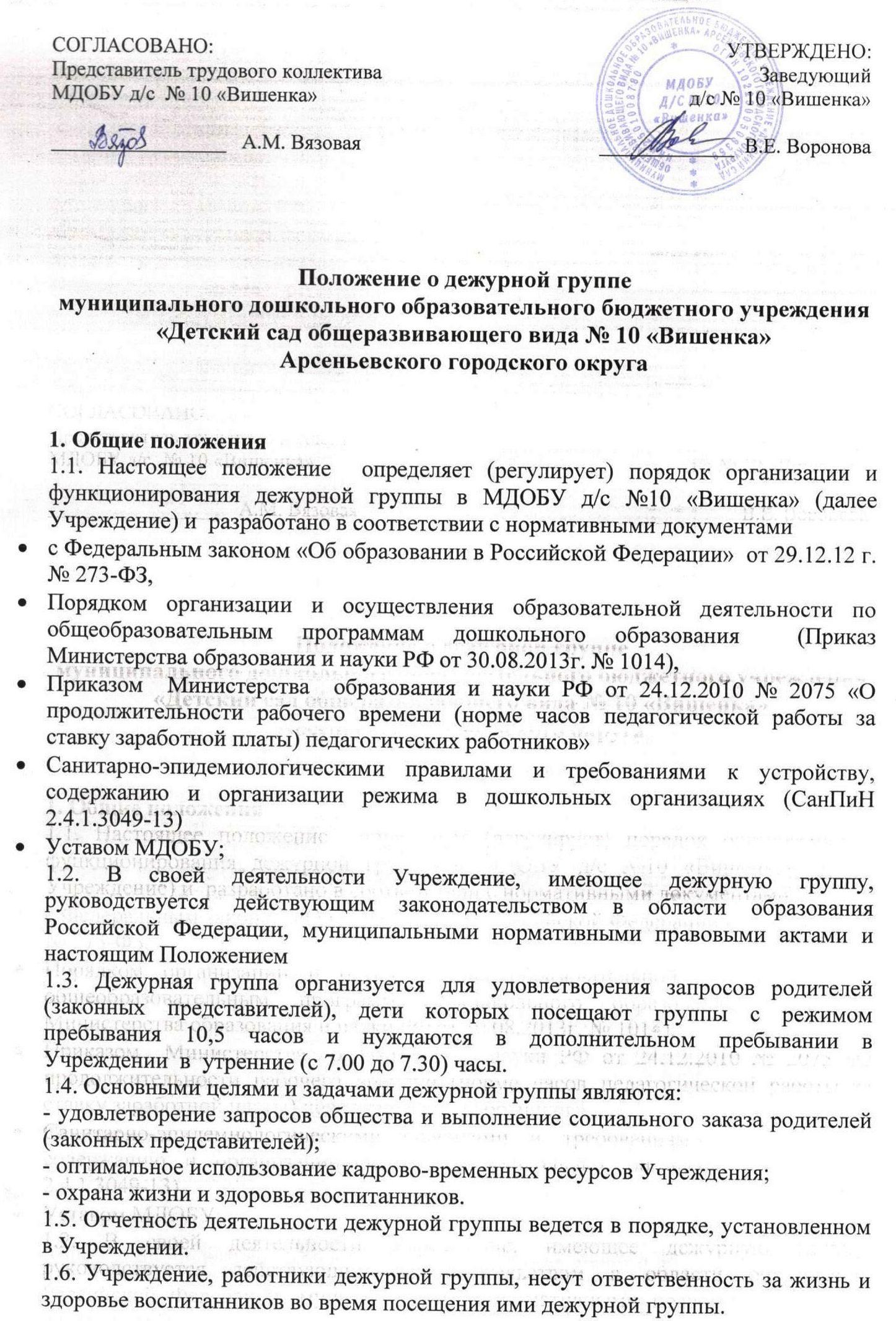 2. Организация функционирования дежурной группы2.1. Дежурная группа функционирует на базе общеразвивающей группы, на основании приказа заведующего Учреждением. 2.2. Организация работы дежурной группы предусматривает обязательное наличие необходимых санитарно-гигиенических, противоэпидемических условий, соблюдения правил пожарной безопасности. Дежурная группа функционирует без организации питания. 2.3. Дежурная группа формируется на учебный год с 1 сентября по 31 августа. В летний период по итогам мониторинга посещаемости групп Учреждения, социального заказа родителей (законных представителей) воспитанников возможны корректировки работы.2.4. В дежурную группу в соответствии с приказом заведующего Учреждением принимаются воспитанники других групп, на основании заявления родителя (законного представителя).2.5. Дежурная группа работает по пятидневной рабочей неделе (с выходными днями в субботу и воскресенье, и праздничными днями в соответствии с трудовым законодательством Российской Федерации).2.6. Место расположения и режим работы дежурной группы - в групповой ячейке, в соответствии с графиком. 2.7. Дежурная группа может быть сформирована как по одновозрастному, так и по разновозрастному принципу. Количество дежурных групп устанавливается приказом заведующего Учреждением на основании имеющегося социального заказа родителей (законных представителей) воспитанников.2.8. Дежурная группа может формироваться или расформировываться в течение учебного года, в случае изменения социального заказа родителей (законных представителей) воспитанников, на основании приказа заведующего Учреждением по согласованию с Управлением образования АГО. 2.9. Сотрудники дежурной группы для детей из других групп осуществляют только присмотр и уход за воспитанниками без проведения образовательной деятельности.2.10. Работники дежурной группы несут полную ответственность за жизнь и здоровье воспитанников во время их пребывания в дежурной группе до передачи детей педагогу основной группы.2.11. Работа воспитателей в дежурной группе осуществляется согласно графику, утверждаемому заведующим.3. Порядок зачисления воспитанников в дежурную группу3.1. Прием детей в группу осуществляется на основании заявления родителей (законных представителей) .3.2. По итогам набора в дежурную группу, заведующий Учреждения издает приказ, утверждающий список воспитанников дежурной группы и назначает ответственных воспитателей за работу дежурной группы из числа педагогов Учреждения. 4. Порядок и основания отчисления воспитанников из дежурной группы4.1. Отчисление воспитанников из дежурной группы может производиться по заявлению родителей и в связи с выбытием ребенка из детского сада;4.2. Отчисление воспитанника из дежурной группы оформляется приказом заведующего.5. Права и обязанности родителей (законных представителей) и педагогических работников5.1. Воспитатели дежурной группы имеют право:- не принимать в дежурную группу больных детей; - интересоваться здоровьем детей при  приёме в дежурную группу;- проводить разъяснительную работу  с родителями (законными представителями) воспитанников МДОБУ.5.2. Воспитатели дежурной группы несут ответственность:- за жизнь и здоровье воспитанников во время их пребывания в дежурной группе до передачи родителям (законным представителям) детей;- за предоставление достоверной информации о здоровье воспитанников МДОБУ, посещающих дежурную группу;- за соблюдение санитарно-эпидемиологических правил и норм;- за соблюдение Устава МДОБУ;- за неисполнение или ненадлежащее исполнение условий настоящего Положения.5.3. Родители, имеют право:- интересоваться состоянием здоровья детей;- своевременно знакомиться с мероприятиями, проводимыми на базе МДОБУ;- защищать права и достоинства ребёнка;- вносить предложения по улучшению работы дежурной группы МДОБУ.5.4. Родители, дети которых посещают дежурную группу, несут ответственность:- за предоставление достоверной информации о здоровье воспитанников МБДОУ, посещающих дежурную группу;- за передачу воспитателям дежурной группы здоровых детей;- соблюдение Устава МДОБУ;- за неисполнение или ненадлежащее исполнение условий настоящего Положения.6. Заключительные положения6.1. Контроль деятельности дежурной группы осуществляет заведующий МДОБУ д/с №10 «Вишенка» АГО.